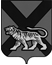 ТЕРРИТОРИАЛЬНАЯ ИЗБИРАТЕЛЬНАЯ КОМИССИЯ ГОРОДА  ДАЛЬНЕГОРСКАР Е Ш Е Н И Е30 июля  2017 г.                         г. Дальнегорск                                 № 259/46О формировании участковойизбирательной комиссий № 1024 В соответствии со статьей 27 Федерального закона «Об основных гарантиях избирательных прав и права на участие в референдуме граждан Российской Федерации», статьями 24, 27 Избирательного кодекса Приморского края, рассмотрев предложения по кандидатурам для назначения в состав участковой избирательной комиссии  избирательного участка № 1024, территориальная избирательная комиссия РЕШИЛА:Сформировать участковую избирательную комиссию избирательного участка № 1024 в количестве 5 членов комиссии с правом решающего голоса в составе:Председатель комиссии                                                                  С. Н. ЗарецкаяСекретарь  заседания                                                                       Т.А.Березина                 №п/пФамилия, имя, отчествоДатарожденияОбразованиеДолжность иместо работыНаименованиесубъекта выдвижения1.Галумова Ирина Львовна13.03.1960среднее профессиональноепенсионерсобрание избирателей по месту жительства: д. Мономахово2.Бобрукевич Галина Сергеевна21.08.1971среднее профессиональноеСтаршая медицинская сестра, КГБУЗ «Дальнегорская  центральная городская больница»Приморское региональное отделение политической партии "Либе-рально-демократическая партия России"3.Мухина Наталья Николаевна17.06.1954среднее профессиональноепенсионерДальнегорское местное отделение КПРФ4.Коновалова Юлия Герольдовна16.09.1977высшее профессиональноесоциальный педагог, КГКУ «Центр содействия семейному устройству с. Сержантово»Местное отделение Дальнегорского городского округа Всероссийской политической партии "Единая Россия"5.Крутиченко Елена Александровна04.10.1972среднее профессиональноеагент по сбыту энергии, ПАО «ДЭК» Кавалеровского отделения, Дальнегорский участоксобрание избирателей по месту жительства: с. Рудна Пристань, ул. Советская д.3